Vekeplan for 2. trinn   Veke 36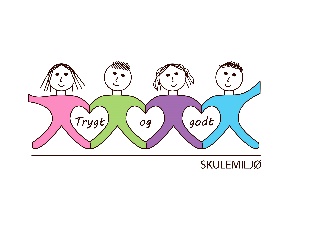 Dette jobbar vi med:                                 VEKE 36InformasjonTakk for godt oppmøte på foreldremøte!Elevane har vist stor interesse for haiar og livet i sjøen. Vi har litt ekstra fokus på dette denne veka, og gjer forsøk og skriv tekstar med dette som tema.På torsdag som var, fekk dei som ville prøve ut instrument i regi av skulekorpset. Det skal dei og få lov til denne torsdagen. Tidspunkt for dette er frå 14.00-19.00. Dei som er på SFO i denne tida, melder seg på sjølv. For dei som ikkje går på SFO torsdagar er dei hjarteleg velkomen til å prøve i dette tidsrommet. Då kan de vaksne vere med. 
På fredag skal vi ha glatime saman med 1.trinn.
Det blir framleis gym for alle på fredag. Hugs gymsko.
Ha ei fin veke! Helsing lærarane på 2.trinnNorskØve på ordet «og», stavingar og lese tekstar.Lesestrategi: BO blikk ( bilete og overskrift).Tekstskaping: Hemmeleg ven- skrive lappar til kvarandre.
Hentediktat-øve på å skrive ord.MatematikkSortering og oppteljing  Telje til 40 Tiarar og einarar Perlesnor og tallinje Partal og oddetal EngelskFraser vi øver på:How are you today?        Nice to see you.I am fine, thank you.        Good morning.Tema: FruktTemaVennskap og klassemiljø. Årstidene- haust.Sosial kompetanse«Vi blir trygg i lag." Kroppsøving/ SvømmingØve på å avlevere, ta imot og leike med ulike reiskapar og balltyparTil tysdagTil onsdagTil torsdagTil fredagInfo.:Hugs gymskoLekser til:LesepermLeseark veke 361 lesearkLesepermLeseark veke 361 lesearkMulti øvebok s.8Ekstra: s.10